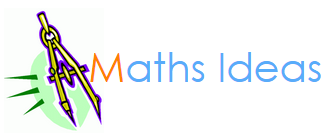 Multiply and dividing fractions including mixed numberswww.mathsideas.comMultiply and dividing fractions including mixed numbers ANSWERS1.    2. 3.    4. 5.    6. 7. 8.    9. 10. 1.    2. 3.    4. 5.    6. 7. 8.    9. 10. 